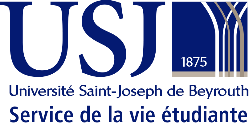 Rapport d’activités du bureau du Club/Amicale d’étudiants …………… pour l’année universitaire 2019-2020Planification : Énumération des activités du programme qui avait été prévu pour l’année 2019-2020.Quel budget aviez-vous prévu pour l’année ?Adaptation :*Suite aux conséquences imposées par la révolution du 17 octobre et au confinement causé par le Covid-19.Quelles sont les activités/initiatives qui ont effectivement eu lieu au cours de l’année 2019-2020. (à remplir les tableaux ci-dessous)Comment évaluez-vous le travail qui a été réalisé durant cette année ?Avez-vous des propositions pour le bureau de l’amicale/club à venir ?Avez-vous travaillé en sous-comités ? Si oui non, joindre le compte-rendu du travail. (Ref. Article 11 des statuts des amicales et des clubs.)Quels seraient selon vous les 10 éléments clés pour le succès d’une amicale ou d’un club.Quelle est la différence entre le programme prévu et le programme présenté durant la campagne électorale ?Communication : Plateformes de communication : Réseaux sociaux (Facebook, Instagram…) - Statistiques et retour (insights, reach…)Outils et format de communication :  email, photos, visuels et affiches… (à inclure en annexe)*A joindre les comptes rendus des réunions du bureau. (ref. Article 15 des statuts des amicales / Article 11 des statuts des clubs)SignaturesPrésident 										SecrétaireTitre de l’activité EX :« le2ouna 3al cour carrée »Titre de l’activité 1 :Titre de l’activité 2 :Titre de l’activité 3 :Nature :Sportive et entretien d’amitiéNature :Nature :Nature :Date :16 avril 2019Date :Date :Date :Lieu :Cour carrée ESIB - CSTLieu :Lieu :Lieu :Nombre de participants :365Nombre de participants :Nombre de participants :Nombre de participants :Budget :1000000 LBPBudget :Budget :Budget :Partenaire interne : clubs/amicales/ Institutions :Amicale FSPartenaire interne : clubs/amicales/ Institutions :Partenaire interne : clubs/amicales/ Institutions :Partenaire interne : clubs/amicales/ Institutions :Partenaire externe : sponsors, NGO, autres universités ou clubs… :Association greens –Banque AUDIPartenaire externe : sponsors, NGO, autres universités ou clubs… :Partenaire externe : sponsors, NGO, autres universités ou clubs… :Partenaire externe : sponsors, NGO, autres universités ou clubs… :Lien photos ou compte-rendu :Link facebook : www….Lien photos ou compte-rendu :Lien photos ou compte-rendu :Lien photos ou compte-rendu :Titre de l’activité 4 :Titre de l’activité 5 :Titre de l’activité 6 :Titre de l’activité 7 :Nature :Nature :Nature :Nature :Date :Date :Date :Date :Lieu :Lieu :Lieu :Lieu :Nombre de participants :Nombre de participants :Nombre de participants :Nombre de participants :Budget :Budget :Budget :Budget :Partenaire interne : clubs/amicales/ Institutions :Partenaire interne : clubs/amicales/ Institutions :Partenaire interne : clubs/amicales/ Institutions :Partenaire interne : clubs/amicales/ Institutions :Partenaire externe : sponsors, NGO, autres universités ou clubs… :Partenaire externe : sponsors, NGO, autres universités ou clubs… :Partenaire externe : sponsors, NGO, autres universités ou clubs… :Partenaire externe : sponsors, NGO, autres universités ou clubs… :Lien photos ou compte-rendu :Lien photos ou compte-rendu :Lien photos ou compte-rendu :Lien photos ou compte-rendu :